	В соответствии с Бюджетным кодексом Российской Федерации,  Положением о бюджетном процессе в Ханкайском муниципальном округе Приморского края, утвержденным решением Думы Ханкайского муниципального округа от 26.11.2020 № 55ПРИКАЗЫВАЮ:	   1. Утвердить прилагаемый Порядок исполнения местного бюджета по расходам и источникам финансирования дефицита местного бюджета.	   2. Довести настоящий приказ до сведения главных распорядителей средств бюджета Ханкайского муниципального округа и разместить в электронном виде на официальном сайте органов местного самоуправления Ханкайского муниципального округа в течение трех рабочих дней со дня его подписания.	3.  Обеспечить направление настоящего приказа в Думу Ханкайского муниципального округа в течение семи дней со дня его принятия.	4.  Считать утратившим силу приказ финансового управления от 30.12.2015 № 37 «О порядке исполнения местного бюджета по расходам и источникам финансирования дефицита местного».	5. Настоящий приказ вступает в силу с момента принятия и применяется к правоотношениям, возникшим с 01.01.2021 г. 	6.   Контроль за исполнением настоящего приказа оставляю за собой.	П О Р Я Д О Кисполнения местного бюджета по расходам и источникамфинансирования дефицита местного бюджета1. ОБЩИЕ ПОЛОЖЕНИЯ     1.1. Настоящий Порядок разработан в соответствии со ст. 219, 219.2 Бюджетного кодекса Российской Федерации и определяет правила исполнения местного бюджета по расходам и источникам финансирования дефицита местного бюджета, в том числе правила санкционирования оплаты денежных обязательств.     1.2. Исполнение местного бюджета по расходам местного бюджета осуществляется главными распорядителями средств местного бюджета (далее – главные распорядители), являющимися также получателями бюджетных средств.     Исполнение местного бюджета по источникам финансирования дефицита местного бюджета осуществляется главным администратором источников финансирования дефицита местного бюджета.     1.3. Исполнение местного бюджета по расходам местного бюджета и источникам финансирования дефицита местного бюджета проводится Финансовым управлением Администрации Ханкайского муниципального округа (далее – Финансовое управление) на основе подведомственности расходов в соответствии со сводной бюджетной росписью местного бюджета и кассовым планом исполнения местного бюджета с использованием программного комплекса СУФД.     1.4. Кассовое обслуживание исполнения бюджета Ханкайского муниципального округа по расходам и источникам финансирования дефицита местного бюджета осуществляется Управлением Федерального казначейства по Приморскому краю (далее - УФК по Приморскому краю) с открытием и ведением лицевых счетов по учету операций со средствами местного бюджета, открываемых бюджетополучателям и администратору источников финансирования дефицита местного бюджета на основании Соглашения, заключенного между Администрацией Ханкайского муниципального округа и УФК по Приморскому краю об осуществлении территориальными отделами Федерального казначейства отдельных функций по исполнению местного бюджета при кассовом обслуживании местного бюджета.     1.5. Лицевые счета в Управлении Федерального казначейства открываются и ведутся для учета операций со средствами участников и неучастников бюджетного процесса, включенных в Реестр участников бюджетного процесса, а также юридических лиц, не являющихся участниками бюджетного процесса (далее - Сводный реестр) в порядке, установленном Федеральным казначейством Российской Федерации.Учет операций участников системы казначейских платежей осуществляется на казначейских счетах (03231, 03232, 03234, 03235), открытых Финансовому управлению в Управлении Федерального казначейства в соответствии с законодательством Российской Федерации на едином казначейском счете 40102810545370000012, открытом Управлению Федерального казначейства в Банке России.     1.6. Информационный обмен между Федеральным казначейством, Финансовым управлением, главными распорядителями, администратором источников финансирования дефицита местного бюджета при исполнении местного бюджета по расходам местного бюджета и источникам финансирования дефицита местного бюджета осуществляется в электронном виде в соответствии с договором об обмене электронными документами.     Порядок и условия электронного документооборота с использованием средств криптографической защиты информации и электронной цифровой подписи (далее – ЭЦП) определяются Регламентом о порядке и условиях обмена информацией между Управлением Федерального казначейства по Приморскому краю и Финансовым управлением.     1.7. Местный бюджет по расходам местного бюджета и источникам финансирования дефицита местного бюджета исполняется в пределах имеющегося свободного остатка средств на счете местного бюджета.     1.8. К расходам, порядок предоставления и расходования средств по которым утверждается нормативными правовыми актами Российской Федерации, правовыми актами Приморского края, правовыми актами органов местного самоуправления, настоящий Порядок применяется с учетом требований, установленных указанными актами.     1.9. Суммы возврата дебиторской задолженности, образовавшейся у получателей бюджетных средств при исполнении бюджетной сметы текущего финансового года, учитываются Финансовым управлением на лицевом счете получателя бюджетных средств как восстановление кассового расхода с отражением по тем показателям бюджетной классификации Российской Федерации, по которым был произведен кассовый расход.     Суммы возврата дебиторской задолженности прошлых лет, поступившие на лицевой счет получателя средств, не позднее трех дней со дня их отражения на лицевом счете получателя средств направляются платежными поручениями получателя бюджетных средств в доход районного бюджета.2. ИСПОЛНЕНИЕ МЕСТНОГО БЮДЖЕТА ПО РАСХОДАММЕСТНОГО БЮДЖЕТА     2.1. Исполнение местного бюджета по расходам предусматривает:- принятие и учет бюджетных и денежных обязательств;- подтверждение денежных обязательств;- санкционирование оплаты денежных обязательств;- подтверждение исполнения денежных обязательств.     2.2. Исполнение местного бюджета по расходам местного бюджета (за исключением денежных обязательств по публичным нормативным обязательствам) осуществляется главными распорядителями на основе бюджетных росписей, утверждаемых главными распорядителями в пределах, доведенных до них лимитов бюджетных обязательств по соответствующим кодам классификации расходов местного бюджета.     2.3. Денежные обязательства по публичным нормативным обязательствам исполняются главными распорядителями в пределах доведенных до них бюджетных ассигнований.3. ИСПОЛНЕНИЕ МЕСТНОГО БЮДЖЕТА ПО ИСТОЧНИКАМ ФИНАНСИРОВАНИЯ ДЕФИЦИТА МЕСТНОГО БЮДЖЕТА     3.1. Исполнение бюджета по источникам финансирования дефицита бюджета осуществляется главным администратором источников финансирования дефицита бюджета в соответствии со сводной бюджетной росписью, за исключением операций по управлению остатками средств на едином счете местного бюджета.     Исполнение местного бюджета по источникам финансирования дефицита местного бюджета предусматривает:- принятие бюджетных обязательств по источникам финансирования дефицита местного бюджета;- подтверждение денежных обязательств по источникам финансирования дефицита местного бюджета;- санкционирование оплаты денежных обязательств по источникам финансирования дефицита местного бюджета;- подтверждение исполнения денежных обязательств по источникам финансирования дефицита местного бюджета.     3.2. Оплата денежных обязательств по источникам финансирования дефицита бюджета осуществляется администратором источников финансирования дефицита местного бюджета в пределах доведенных до них бюджетных ассигнований.     3.3. В случае, если источник финансирования дефицита местного бюджета – остаток средств на едином счете местного бюджета на 1 января текущего года, расходы по источнику финансирования дефицита местного бюджета включаются в сводную бюджетную роспись Ханкайского муниципального округа.4. ПРИНЯТИЕ БЮДЖЕТНЫХ ОБЯЗАТЕЛЬСТВ     4.1. Главные распорядители, администратор источников финансирования дефицита местного бюджета принимают бюджетные обязательства путем заключения муниципальных контрактов, иных договоров с физическими и юридическими лицами, индивидуальными предпринимателями или иным правовым актом, соглашением.     4.2. Заключение и оплата главными распорядителями муниципальных контрактов, договоров на поставку товаров, выполнение работ, оказание услуг, иных договоров, подлежащих исполнению за счет средств местного бюджета, производятся в пределах, утвержденных и доведенных до них лимитов бюджетных обязательств в текущем финансовом году с учетом принятых и неисполненных обязательств.     4.3. Заключение и оплата администратором источников финансирования дефицита бюджета договоров (соглашений), подлежащих исполнению за счет средств источников, производятся в пределах доведенных до них бюджетных ассигнований в текущем финансовом году и с учетом принятых и неисполненных обязательств.     4.4. К бюджетным обязательствам, принимаемым в соответствии с правовым актом (кроме публичных нормативных обязательств), соглашением, в частности, относятся обязательства по:- предоставлению бюджетных инвестиций юридическим лицам, не являющимся муниципальными учреждениями, в форме взносов в уставные фонды (капиталы) юридических лиц;- предоставлению субсидий юридическим лицам, индивидуальным предпринимателям, физическим лицам - производителям товаров, работ, услуг;- осуществлению платежей, взносов, безвозмездных перечислений в рамках исполнения договоров (соглашений);- обслуживанию муниципального долга;- исполнению судебных решений.     4.5. Для обеспечения исполнения принятых бюджетных обязательств Финансовое управление доводит до бюджетополучателей объемы финансирования расходов местного бюджета в соответствии со сводной бюджетной росписью на финансовый год и кассовым планом.4.5.1. Доведение объемов финансирования главным распорядителям средств бюджета, получателям бюджетных средств     Для обеспечения исполнения принятых бюджетных обязательств Финансовое управление, являясь одновременно и главным распорядителем, доводит до главных распорядителей средств бюджета и получателей бюджетных средств объемы финансирования расходов бюджета округа  Расходным расписанием (Реестром расходных расписаний). Расходное расписание и (или) Реестр расходных расписаний формируются в соответствии со сводной бюджетной росписью на финансовый год и кассовым планом и сроками финансирования расходов, установленными настоящим Порядком в пределах фактического наличия нераспределенных бюджетных средств на едином счете бюджета округа.     Расходное расписание и (или) Реестр расходных расписаний подписываются начальником Финансового управления или должностным лицом, имеющим право первой подписи, а также начальником бюджетного отдела.     Объемы финансирования расходов доводятся до получателей средств бюджета округа в следующие сроки:     с 1 по 15 числа текущего месяца в порядке очередности:  	заработная плата с учетом начислений на фонд оплаты труда за месяц;	пенсии, пособия, компенсации;     с 5 по 25 числа - в порядке очередности:расходы на оплату коммунальных услуг;	заработная плата за текущий месяц;	приобретение услуг; 	безвозмездные и безвозвратные перечисления бюджетам;	безвозмездные и безвозвратные перечисления организациям;	прочие расходы;		увеличение стоимости основных средств;	увеличение стоимости нематериальных активов;	увеличение стоимости материальных запасов;	другие расходы.     Объемы финансирования расходов по средствам, полученным из федерального и краевого бюджетов, доводятся до главных распорядителей и получателей бюджетных средств, по мере их поступления и уточнения сводной росписи расходов бюджета и кассового плана.     Погашение и обслуживание долговых обязательств Ханкайского муниципального округа осуществляется в сроки, установленные соответствующими договорами, соглашениями.     Нераспределенные объемы финансирования расходов, числящиеся на лицевых счетах главных распорядителей и получателей бюджетных средств, могут быть отозваны Финансовым управлением на основании реестра на финансирование с указанием уменьшаемых объемов финансирования расходов со знаком «минус».4.5.2. Предоставление субсидий юридическим лицам (за исключением субсидий муниципальным учреждениям), индивидуальным предпринимателям, физическим лицам - производителям товаров, работ, услуг.	 Субсидии юридическим лицам (за исключением субсидий муниципальным учреждениям), индивидуальным предпринимателям, физическим лицам -  производителям товаров, работ, услуг предоставляются  на безвозмездной и безвозвратной основе  в целях возмещения затрат или недополученных доходов в связи с производством (реализацией) товаров, выполнением работ, оказанием услуг в  случаях и порядке, предусмотренных решением Думы Ханкайского муниципального округа о бюджете на очередной финансовый год и принимаемыми в соответствии с ним нормативными правовыми актами Администрации Ханкайского муниципального округа, регулирующими порядок определения объема и предоставления указанных субсидий из бюджета муниципального округа.5. ПОДТВЕРЖДЕНИЕ ДЕНЕЖНЫХ ОБЯЗАТЕЛЬСТВ     5.1. Подтверждение денежных обязательств заключается в подтверждении главными распорядителями и администратором источников финансирования дефицита местного бюджета обязанности оплатить за счет средств местного бюджета принятые денежные обязательства.     5.2. Подтверждение денежных обязательств по расходам местного бюджета (за исключением денежных обязательств по публичным нормативным обязательствам) осуществляется главным распорядителем в пределах, доведенных до них лимитов бюджетных обязательств по соответствующим кодам классификации расходов местного бюджета и с учетом принятых и неисполненных бюджетных обязательств.     5.3. Подтверждение денежных обязательств по публичным нормативным обязательствам осуществляется главным распорядителем в пределах доведенных до них бюджетных ассигнований.     5.4. Подтверждение денежных обязательств по источникам финансирования дефицита местного бюджета осуществляется в пределах доведенных до администратора источников финансирования дефицита местного бюджета бюджетных ассигнований.     5.5. Для подтверждения возникновения денежного обязательства главным распорядителям бюджетным средств, ответственных за ведение денежных обязательств, представляются муниципальные контракты (договоры), иные договоры и (или) иные документы, подтверждающие возникновение денежного обязательства (далее также – документ-основание) в установленном порядке.6. ПОДТВЕРЖДЕНИЕ ИСПОЛНЕНИЯ ДЕНЕЖНЫХ ОБЯЗАТЕЛЬСТВ     6.1. Подтверждение исполнения денежных обязательств по расходам местного бюджета и источникам финансирования дефицита местного бюджета осуществляется на основании платежных документов, подтверждающих списание денежных средств с единого счета местного бюджета в пользу физических или юридических лиц, бюджетов бюджетной системы Российской Федерации, субъектов международного права, а также проверки иных документов, подтверждающих проведение неденежных операций по исполнению денежных обязательств главных распорядителей (бюджетополучателей), администраторов источников финансирования дефицита местного бюджета.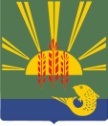 ФИНАНСОВОЕ УПРАВЛЕНИЕАДМИНИСТРАЦИИ ХАНКАЙСКОГО МУНИЦИПАЛЬНОГО ОКРУГА                                                                                                                                                                                                                                                                                                         ПРИМОРСКОГО КРАЯФИНАНСОВОЕ УПРАВЛЕНИЕАДМИНИСТРАЦИИ ХАНКАЙСКОГО МУНИЦИПАЛЬНОГО ОКРУГА                                                                                                                                                                                                                                                                                                         ПРИМОРСКОГО КРАЯФИНАНСОВОЕ УПРАВЛЕНИЕАДМИНИСТРАЦИИ ХАНКАЙСКОГО МУНИЦИПАЛЬНОГО ОКРУГА                                                                                                                                                                                                                                                                                                         ПРИМОРСКОГО КРАЯФИНАНСОВОЕ УПРАВЛЕНИЕАДМИНИСТРАЦИИ ХАНКАЙСКОГО МУНИЦИПАЛЬНОГО ОКРУГА                                                                                                                                                                                                                                                                                                         ПРИМОРСКОГО КРАЯПРИКАЗПРИКАЗПРИКАЗПРИКАЗ№№15с. Камень-Рыболовс. Камень-Рыболовс. Камень-Рыболовс. Камень-РыболовОб утверждении Порядка исполнения местного бюджета по расходам и источникам финансирования дефицита местного бюджета            Об утверждении Порядка исполнения местного бюджета по расходам и источникам финансирования дефицита местного бюджета            Зам. главы  Администрациимуниципального округа, начальник  финансового управленияО.М. ГолубцоваУтвержденприказом финансового управления Администрации Ханкайского муниципального округаот 29.02.2021 г. № 15